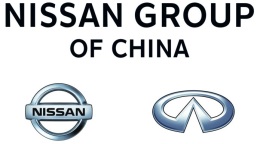 新闻稿日产汽车入选2014年全球最佳绿色品牌（2014年7月8日，北京）近日，日产汽车在Interbrand发布的2014全球最佳绿色品牌报告中再次入选全球最环保的品牌，排名由去年的第五位上升至第四位。值得一提的是，日产汽车在去年入选时就已表现突出，排名大幅攀升16位，首次跻身前十。今年，日产汽车在Interband的评选中再创佳绩，表明其在电动车领域的领军地位、宏大的电动车基础设施计划以及对政府的支持已获得充分肯定。Interbrand全球最佳绿色品牌报告排名的主要依据有两方面，一是候选企业在环保方面所做的努力，二是消费者对于该企业的环保举措和社会影响力的认知度。日产汽车主管全球营销、品牌及传播的副总裁Roel De Vries表示，“如今，越来越多的消费者更青睐于获得他们信赖的组织所认可的品牌产品。而全球最佳绿色品牌报告恰恰可以反映出，日产汽车为了构建环境友好社会而付出的一切努力。今年，日产汽车再度入选全球最环保品牌，也证明了我们选择了一条极其正确的道路。”纯电动车行驶时不会排放二氧化碳，是公认的环保汽车。日产聆风目前已累计销售超过120,000辆，是史上最畅销的纯电动汽车。2013年，日产聆风在全球电动车市场上保持了近50%的占有率，日产汽车在纯电动车市场的领导地位不可动摇。在此基础上，日产汽车于2014年6月发布了第二款纯电动车——e-NV200轻型商用车。与使用传统内燃机的商用车相比，零排放的日产e-NV200运营成本更低，因此对城市货运和出租车公司来说都是不错的选择。同时，日产汽车还致力于基础设施的建设，以加速电动车技术的普及和使用。在未来18个月内，日产汽车计划将美国各大城市的充电设施数量增加三倍。在日本，目前可使用的公共充电桩已达6,000多个，而日产汽车正与相关业者共同努力，加速充电桩的建设。在欧洲，已有1,100多个快速充电桩安装完成。此外，日产汽车积极与不丹政府合作，将不丹的大多数汽车更换为可持续发展的100%纯电力驱动。不丹政府已计划将日产聆风作为政府用车以及首都廷布的出租车用车。###日产汽车在中国：日产汽车在中国的发展始于1973年，自上世纪90年代开始，日产汽车在中国取得了迅猛的发展。日产（中国）投资有限公司作为日产汽车驻北京的全资子公司与日产汽车公司一起管理在华投资。东风汽车有限公司作为日产汽车与东风汽车公司成立的合资企业，旗下东风日产乘用车公司主要负责乘用车业务，郑州日产汽车公司则致力于成为轻型商用车（LCV）领域的专家。2013，包括进口车、乘用车和轻型商用车在内，日产汽车在华销量达到126.62万辆。关于日产汽车：日产汽车公司总部设在日本横滨，是日本第二大汽车企业，同时也是雷诺-日产联盟的一员。在全球范围内，日产汽车的员工人数超过236,000名。2012年，日产汽车为全球消费者提供了超过490万辆的汽车产品，收益达1161.6亿美元。日产汽车在全球范围内销售60多款日产及英菲尼迪品牌车型。2010年，日产汽车推出纯电动车日产聆风，将零排放移动方式引领进一个新时代。作为全球首款量产的纯电动车，日产聆风如今成为了史上最畅销的电动车。更多关于日产汽车产品、服务以及可持续发展的相关信息，欢迎浏览日产汽车全球官网：http://www.nissan-global.com/EN/如有垂询，敬请致电：
日产（中国）投资有限公司
传播管理总部杜凡先生		
电话：（010）59251992		
传真：（010）59251988		
电子邮件：dufan@nissanchina.cn	众为国际公关
孙珺小姐
电话：（010）56672409
传真：（010）56672401
手机：13126695062
电子邮件：jun.sun@uniwaygroup.com田慧小姐
电话：（010）56672408
传真：（010）56672401
手机：18001120799
电子邮件：candy.tian@uniwaygroup.com